ЗаключениеКонтрольно-счетной палаты Жирятинского района на отчет об исполнении бюджета Жирятинского муниципального района Брянской области за 1 квартал 2023 годас.Жирятино                                                                                31 мая 2023 года1.Общие положенияЗаключение Контрольно-счетной палаты Жирятинского района на отчет об исполнении бюджета Жирятинского муниципального района Брянской области за 1 квартал 2023 года (далее – Заключение Контрольно-счетной палаты) подготовлено в соответствии со статьей 264.2 Бюджетного кодекса Российской Федерации, пунктом 26 решения Жирятинского районного Совета народных депутатов от 12 декабря 2022 года № 6-253 «О бюджете Жирятинского муниципального района Брянской области на 2023 год и на плановый период 2024 и 2025 годов», пунктом 1.2.2. плана работы Контрольно-счетной палаты Жирятинского района на 2023 год, утвержденным приказом председателя Контрольно-счетной палаты Жирятинского района от 23.12.2022 года № 10.Заключение Контрольно-счетной палаты подготовлено по результатам оперативного анализа отчета об исполнении бюджета Жирятинского муниципального района Брянской области за 1 квартал 2023 года, утвержденного постановлением администрации Жирятинского района от 14.04.2022 № 93.По итогам 1 квартала 2023 года бюджет района исполнен по доходам в сумме 38 886,9 тыс. рублей, или 18,7 % к уточненному годовому плану, расходам - в сумме 42 581,1 тыс. рублей, или 20,0% уточненной бюджетной росписи, с превышением доходов над расходами в сумме 3 694,2 тыс.  рублей.2. Анализ исполнения доходной части бюджета районаДоходная часть бюджета района за 1 квартал отчетного года исполнена в сумме 38 886,9 тыс. рублей, или 18,7 % к утвержденным годовым назначениям. По отношению к соответствующему периоду 2022 года доходы увеличились на 121,3 тыс. рублей, темп роста составил 100,3 процента.Поступления налоговых и неналоговых доходов (далее – собственных) в бюджет района составили 11 668,5 тыс.  рублей, или  16,4 % к уточненному годовому плану. Снижение к соответствующему периоду прошлого года составило 2 457,0 тыс. рублей, исполнение к аналогичному периоду 2022 года составило 82,6 процента. В структуре доходов районного бюджета удельный вес налоговых и неналоговых доходов составил 30,0 % - уменьшился к 2022 году на 6,4 процентных пункта.2.1. Налоговые доходы бюджета районаЗа 1 квартал 2023 года налоговые доходы поступили в бюджет района в объеме 10 966, 4 тыс.  рублей. В структуре налоговых и неналоговых доходов бюджета на долю налоговых доходов приходится 94,0 процента. В сравнении с аналогичным периодом 2022 года уменьшение составило 81,4 тыс.  рублей. Основной объем доходов бюджета района обеспечен поступлениями налога на доходы физических лиц  22,9% (8 895,7 тыс. рублей),  доходов от уплаты акцизов на нефтепродукты  5,2% (2 034,0 тыс. рублей),Поступления налога на доходы физических лиц составили                  8 895,7 тыс. рублей, годовые плановые назначения исполнены на 19,3 процента. Уменьшение к соответствующему периоду 2022 года составило 331,4 тыс. рублей или на 2,7 процента. Удельный вес в структуре налоговых и неналоговых доходов – 76,2 %.В соответствии с изменениями, произошедшими в Бюджетном законодательстве Российской Федерации с 1 января 2015 года в бюджет района осуществляются поступления налогов на товары (работы, услуги), реализуемые на территории Российской Федерации (акцизы по подакцизным товарам (продукции), производимым на территории Российской Федерации). В 1 квартале 2023 года поступления указанных видов налогов составили 2 034,0 тыс. рублей, или 26,9% годового плана. Увеличение поступлений к аналогичному периоду 2022 года составило 639,1 тыс. рублей, удельный вес в структуре налоговых и неналоговых доходов – 17,4 %.2.2. Неналоговые доходы бюджета районаНеналоговые доходы исполнены в сумме 702,1 тыс. рублей, или 0,4% уточненного годового плана. В структуре доходов бюджета района неналоговые доходы составляют 1,8 %, в структуре собственных доходов – 6,0 процента. Снижение к аналогичному периоду 2022 года составило 77,2 процента. За 1 квартал 2023 года в бюджет района поступило 241,2 тыс. рублей доходов от использования имущества, находящегося в государственной и муниципальной собственности, исполнение уточненного годового плана составило 19,2 процента. Увеличение поступлений доходов от использования имущества, находящегося в государственной и муниципальной собственности составило 11,9 тыс. рублей, или 5,2 процента. Платежи при пользовании природными ресурсами поступили в бюджет района в объеме 94,6 тыс. рублей, уточненный годовой план исполнен на 50%. В сравнении с аналогичным периодом 2022 года уменьшение составило 79,3 тыс.  рублей.Доходы от оказания платных услуг (работ) и компенсации затрат государства поступили в бюджет района в объеме 6,6 тыс. рублей, уточненный годовой план исполнен на 5,3 процента. К уровню 2022 года увеличение составило 3,1 тыс.  рублей, или 90,0 процентов.Доходы от продажи материальных и нематериальных активов (доходы от продажи земельных участков, находящихся в государственной и муниципальной собственности) в 1 квартале 2023 года в бюджет не поступали. Исполнение по штрафам, санкциям, возмещению ущерба – 69,6 %, в бюджет района поступило 359,7 тыс. рублей, что выше аналогичного периода 2022 года на 230,8 тыс. рублей, или 179,1 процента. 2.3. Безвозмездные поступленияЗа 1 квартал 2023 года поступило в бюджет района безвозмездных поступлений в сумме 27 218,4 тыс.  рублей, или 0,2 % уточненных годовых назначений. В структуре доходов районного бюджета удельный вес безвозмездных поступлений составил 70,0 %. По сравнению с аналогичным периодом 2022 года, произошло увеличение на 2 578,4 тыс. рублей. Объем полученных дотаций составил 7 666,3 тыс.  рублей, или 31,8 % годовых плановых назначений, в том числе дотации на выравнивание бюджетной обеспеченности – 6 364,6 тыс.  рублей, дотации на поддержку мер по обеспечению сбалансированности бюджетов – 1 301,8 тыс. рублей.Объем субсидий, поступивших в бюджет района за 1 квартал 2023 года – 868,3 тыс. рублей, или 7,3% годовых плановых назначений, в том числе субсидий на организацию бесплатного горячего питания обучающихся, получающих начальное общее образование в государственных и муниципальных образовательных организациях- 418,3 тыс. рублей, а также субсидии бюджетам на реализацию мероприятий по обеспечению жильем молодых семей – 450,0 тыс. рублей.Кассовое исполнение по субвенциям составило 17 389,1 тыс.  рублей, или 18,7 процентов. Основной объем субвенций, поступивших в анализируемом периоде, составляют субвенции бюджетам муниципальных районов на выполнение передаваемых полномочий субъектов Российской Федерации – 17 202,3 тыс. рублей. Кассовое исполнение по иным межбюджетным трансфертам составило 1 294,6 тыс.  рублей, или 17,3 процента, в том числе межбюджетные трансферты, передаваемые бюджетам муниципальных районов из бюджетов поселений на осуществление части полномочий по решению вопросов местного значения в соответствии с заключенными соглашениями – 325,1 тыс.  рублей; межбюджетные трансферты, бюджетам муниципальных районов на ежемесячное денежное вознаграждение за классное руководство педагогическим работникам государственных и муниципальных общеобразовательных организаций – 794,2 тыс.  рублей; межбюджетные трансферты, передаваемые бюджетам на проведение мероприятий по обеспечению деятельности советников директора по воспитанию и взаимодействию с детскими и общественными объединениями в общеобразовательных организациях в сумме 117,7 тыс. рублей; прочие межбюджетные трансферты, передаваемые бюджетам муниципальных районов – 57,6 тыс.  рублей.3. Анализ исполнения расходов бюджета районаОбщий объем расходов, утвержденный решением о бюджете района на 2023 год, составляет 213 237,0 тыс. рублей.Объем расходов, утвержденный по сводной бюджетной росписи, на 01.04.2023 года составил 213 237,0 тыс. рублей.Исполнение расходов бюджета района за 1 квартал 2023 года составило 42 581,1 тыс. рублей, что соответствует 20,0 % к объему расходов, утвержденных уточненной бюджетной росписью. Информация об исполнении общего объема расходов бюджета района по разделам классификации расходов за 1 квартал 2023 года по сравнению с утвержденными бюджетными ассигнованиями и показателями сводной бюджетной росписи с учетом изменений представлена в таблице.При среднем уровне исполнения общего объема утвержденных бюджетной росписью на 2021 год бюджетных ассигнований 20,0% уровень исполнения расходов бюджета района по разделам классификации расходов составляет от 0,2 % по разделу 11 «Физическая культура и спорт», до 31,8 % по разделу 14 «Межбюджетные трансферты общего характера бюджетам бюджетной системы Российской Федерации». Из 11 разделов классификации расходов ниже среднего уровня исполнены расходы по 4 разделам, в том числе по разделу по разделу 11 «Физическая культура и спорт» - 0,2%, 05 «Жилищно-коммунальное хозяйство» - 1,2%, 04 «Национальная экономика» - 11,5%, по разделу 10 «Социальная политика» - 17,1%, 03 «национальная безопасность и правоохранительная деятельность» - 18,3%. По разделу 06 «Охрана окружающей среды» в 1 квартале 2023 года расходы не осуществлялись.По разделу 01 «Общегосударственные вопросы» за 1 квартал 2023 года расходы исполнены в сумме 6 135,9 тыс. рублей, или 20,9 % к утвержденным бюджетной росписью. Доля расходов по разделу в общей структуре расходов бюджета района составила 14,4 процента.По разделу наблюдается увеличение объема кассовых расходов к аналогичному периоду 2022 года на 720,7 тыс. рублей, или на 13,3 процента.По разделу 02 «Национальная оборона» расходы бюджета района за 1 квартал 2023 года сложились в сумме 187,0 тыс. рублей, средний уровень исполнения за 1 квартал 2023 года утвержденных бюджетной росписью бюджетных ассигнований составил 23,2 процента.Расходы раздела осуществлялись по подразделу 0203 «Мобилизационная и вневойсковая подготовка».Темп роста к аналогичному периоду 2022 года составил 125,7 процента.По разделу 03 «Национальная безопасность и правоохранительная деятельность» расходы бюджета района за 1 квартал 2023 года составили 691,9 тыс. рублей, уровень исполнения утвержденных по уточненной бюджетной росписи ассигнований по указанному разделу составил 18,3 процента. Исполнение осуществлялось по подразделу 0309 «Гражданская оборона». К аналогичному периоду 2022 года исполнение по разделу увеличилось на 16,5 процента, или на 97,8 тыс. рублей.По разделу 04 «Национальная экономика» уровень исполнения утвержденных ассигнований в 1 квартале 2023 года составил 11,5 процента, или 1 936,8 тыс. рублей. По разделу отмечено уменьшение объема кассовых расходов к аналогичному периоду 2022 года на 335,7 тыс. рублей, или на 14,8%. По разделу 05 «Жилищно-коммунальное хозяйство» за 1 квартал 2023 года отмечен низкий уровень исполнения утвержденных ассигнований – 1,2 процента, или 26,3 тыс. рублей. По разделу наблюдается уменьшение объема кассовых расходов к аналогичному периоду 2022 года на 95,4 тыс. рублей, или на 78,4%.По разделу 06 «Охрана окружающей среды» расходы в 1 квартале 2023 года не производились.По разделу 07 «Образование» исполнение составило                        28 833,9 тыс. рублей, или 21,4 % годовых назначений. Расходы раздела имеют значительную долю в общем объеме расходов бюджета района и составляют 67,7 процента. К уровню аналогичного периода 2022 года расходы увеличиваются на 2 744,2 тыс. рублей, или на 10,5 процента.  По разделу 08 «Культура, кинематография» расходы исполнены в объеме 2951,7 тыс. рублей, или 22,3% годовых назначений.В общем объеме расходов бюджета доля расходов по разделу составила 6,9 процента. К аналогичному периоду прошлого года расходы по разделу увеличились на 317,1 тыс. рублей, или на 12,0 процентов. По разделу 10 «Социальная политика» расходы бюджета района за 1 квартал 2022 года составили 1 703,1 тыс. рублей, уровень исполнения утвержденных по уточненной бюджетной росписи ассигнований по указанному разделу составил 17,1 процента.  Доля расходов по разделу в общей структуре расходов бюджета района составила 4,0 процента.К аналогичному периоду 2022 года по разделу наблюдается увеличение расходов на 481,0 тыс. рублей, или на 39,4 процента.По разделу 11 «Физическая культура и спорт» расходы исполнены в объеме 3,0 тыс. рублей, или 0,2% к плану.По разделу 14 «Межбюджетные трансферты общего характера бюджетам бюджетной системы Российской Федерации» за 1 квартал 2023 года бюджетные расходы исполнены в объеме 111,5 тыс. рублей, что составляет 31,8 процента годовых бюджетных назначений. Доля расходов в структуре бюджета района составляет 0,3 процента.Объем межбюджетных трансфертов в 1 квартале 2023 года к аналогичному периоду прошлого года увеличился на 30,0 тыс. рублей, или на 36,8 процента. 4. Анализ реализации целевых программВ бюджете района на 2023 год предусмотрено утверждение аналитического распределения бюджета по муниципальным программам Жирятинского района. Утверждены и реализуются четыре муниципальные программы:- «Реализация полномочий органов местного самоуправления Жирятинского муниципального района Брянской области» (2023-2025 годы);- «Управление муниципальными финансами Жирятинского муниципального района Брянской области» (2023-2025 годы);- «Развитие образования Жирятинского муниципального района Брянской области» (2023-2025 годы);- «Управление муниципальным имуществом Жирятинского муниципального района Брянской области» (2023-2025 годы).Утвержденный объем финансирования по указанным программам на 2023 год составил 211 063,7 тыс. рублей. С учетом уточнений – 211 063,7 тыс. рублей. Кассовое исполнение за 1 квартал 2023 года сложилось в сумме 42 207,2 тыс. рублей, что составляет 20,0% уточненного годового планового показателя. Удельный вес расходов бюджета района, исполненных программно-целевым методом, за анализируемый период составил 99,1 процента. Информация об исполнении бюджета района в разрезе программ представлена в таблице.Наибольший объем финансирования осуществлен по муниципальной программе «Развитие образования Жирятинского муниципального района Брянской области» (2023-2025 годы)» - 27 804,7 тыс. рублей или 65,9 % общих расходов на программы.В непрограммную часть бюджета района включены расходы на финансирование Жирятинского районного Совета народных депутатов, Контрольно-счетной палаты Жирятинского района. За 1 квартал по непрограммной деятельности исполнение составило 373,9 тыс. рублей, или 17,2% от уточненных показателей.5. Анализ результатов исполнения бюджета и источников внутреннего финансирования дефицита бюджетаЗа 1 квартал 2023 года бюджет района исполнен с превышением расходов над доходами в объеме 3 694,2 тыс. рублей. 6. Анализ состояния муниципального долга     В отчетном периоде привлечение внутренних заимствований и предоставление муниципальных гарантий не производилось.Жирятинский муниципальный район Брянской области муниципального долга не имеет.7. Резервный фонд администрации Жирятинского района Резервный фонд администрации Жирятинского района на 2023 год утвержден в сумме 100,0 тыс. рублей. В 1 квартале 2023 года расходование средств резервного фонда не осуществлялось.  8. Выводы8.1. Заключение Контрольно-счетной палаты подготовлено по результатам оперативного анализа отчета об исполнении бюджета Жирятинского муниципального района Брянской области за 1 квартал 2023 года, утвержденного постановлением администрации Жирятинского района от 14.04.2022 № 93По итогам 1 квартала 2023 года бюджет района исполнен по доходам исполнен в объеме 38 886,9 тыс. рублей, или 18,7 процента к уточненному плану, по расходам – в объеме 42 581,1 тыс. рублей или 20,0 процентов к уточненному плану, с дефицитом в сумме 3 694,2 тыс. рублей.Доходная часть бюджета района за 1 квартал отчетного года исполнена в сумме 38 886,9 тыс. рублей, или 18,7 % к утвержденным годовым назначениям. По отношению к соответствующему периоду 2022 года доходы увеличились на 121,3 тыс. рублей, темп роста составил 100,3 процента.8.2. Поступления налоговых и неналоговых доходов (далее – собственных) в бюджет района составили 11 668,5 тыс.  рублей, или  16,4 % к уточненному годовому плану. Снижение к соответствующему периоду прошлого года составило 2 457,0 тыс. рублей, исполнение к аналогичному периоду 2022 года составило 82,6 процента. В структуре доходов районного бюджета удельный вес налоговых и неналоговых доходов составил 30,0 % - уменьшился к 2022 году на 6,4 процентных пункта.За 1 квартал 2023 года налоговые доходы поступили в бюджет района в объеме 10 966, 4 тыс.  рублей. В структуре налоговых и неналоговых доходов бюджета на долю налоговых доходов приходится 94,0 процента. В сравнении с аналогичным периодом 2022 года уменьшение составило 81,4 тыс.  рублей. Основной объем доходов бюджета района обеспечен поступлениями налога на доходы физических лиц  22,9% (8 895,7 тыс. рублей),  доходов от уплаты акцизов на нефтепродукты  5,2% (2 034,0 тыс. рублей),Неналоговые доходы исполнены в сумме 702,1 тыс. рублей, или 0,4% уточненного годового плана. В структуре доходов бюджета района неналоговые доходы составляют 1,8 %, в структуре собственных доходов – 6,0 процента. Снижение к аналогичному периоду 2022 года составило 77,2 процента. За 1 квартал 2023 года поступило в бюджет района безвозмездных поступлений в сумме 27 218,4 тыс.  рублей, или 0,2 % уточненных годовых назначений. В структуре доходов районного бюджета удельный вес безвозмездных поступлений составил 70,0 %. По сравнению с аналогичным периодом 2022 года, произошло увеличение на 2 578,4 тыс. рублей. Объем полученных дотаций составил 7 666,3 тыс.  рублей, или 31,8 % годовых плановых назначений, в том числе дотации на выравнивание бюджетной обеспеченности – 6 364,6 тыс.  рублей, дотации на поддержку мер по обеспечению сбалансированности бюджетов – 1 301,8 тыс. рублей.Объем субсидий, поступивших в бюджет района за 1 квартал 2023 года – 868,3 тыс. рублей, или 7,3% годовых плановых назначений, в том числе субсидий на организацию бесплатного горячего питания обучающихся, получающих начальное общее образование в государственных и муниципальных образовательных организациях- 418,3 тыс. рублей, а также субсидии бюджетам на реализацию мероприятий по обеспечению жильем молодых семей – 450,0 тыс. рублей.Кассовое исполнение по субвенциям составило 17 389,1 тыс.  рублей, или 18,7 процентов. Основной объем субвенций, поступивших в анализируемом периоде, составляют субвенции бюджетам муниципальных районов на выполнение передаваемых полномочий субъектов Российской Федерации – 17 202,3 тыс. рублей. Кассовое исполнение по иным межбюджетным трансфертам составило 1 294,6 тыс.  рублей, или 17,3 процента.8.3. Общий объем расходов, утвержденный решением о бюджете района на 2023 год, составляет 213 237,0 тыс. рублей.Объем расходов, утвержденный по сводной бюджетной росписи, на 01.04.2023 года составил 213 237,0 тыс. рублей.Исполнение расходов бюджета района за 1 квартал 2023 года составило 42 581,1 тыс. рублей, что соответствует 20,0 % к объему расходов, утвержденных уточненной бюджетной росписью. При среднем уровне исполнения общего объема утвержденных бюджетной росписью на 2021 год бюджетных ассигнований 20,0% уровень исполнения расходов бюджета района по разделам классификации расходов составляет от 0,2 % по разделу 11 «Физическая культура и спорт», до 31,8 % по разделу 14 «Межбюджетные трансферты общего характера бюджетам бюджетной системы Российской Федерации». Из 11 разделов классификации расходов ниже среднего уровня исполнены расходы по 4 разделам, в том числе по разделу по разделу 11 «Физическая культура и спорт» - 0,2%, 05 «Жилищно-коммунальное хозяйство» - 1,2%, 04 «Национальная экономика» - 11,5%, по разделу 10 «Социальная политика» - 17,1%, 03 «национальная безопасность и правоохранительная деятельность» - 18,3%. По разделу 06 «Охрана окружающей среды» в 1 квартале 2023 года расходы не осуществлялись.8.4. В бюджете района на 2023 год предусмотрено утверждение аналитического распределения бюджета по муниципальным программам Жирятинского района. Утверждены и реализуются четыре муниципальные программы:- «Реализация полномочий органов местного самоуправления Жирятинского муниципального района Брянской области» (2023-2025 годы);- «Управление муниципальными финансами Жирятинского муниципального района Брянской области» (2023-2025 годы);- «Развитие образования Жирятинского муниципального района Брянской области» (2023-2025 годы);- «Управление муниципальным имуществом Жирятинского муниципального района Брянской области» (2023-2025 годы).Утвержденный объем финансирования по указанным программам на 2023 год составил 211 063,7 тыс. рублей. С учетом уточнений – 211 063,7 тыс. рублей. Кассовое исполнение за 1 квартал 2023 года сложилось в сумме 42 207,2 тыс. рублей, что составляет 20,0% уточненного годового планового показателя. Удельный вес расходов бюджета района, исполненных программно-целевым методом, за анализируемый период составил 99,1 процента. Наибольший объем финансирования осуществлен по муниципальной программе «Развитие образования Жирятинского муниципального района Брянской области» (2023-2025 годы)» - 27 804,7 тыс. рублей или 65,9 % общих расходов на программы.В непрограммную часть бюджета района включены расходы на финансирование Жирятинского районного Совета народных депутатов, Контрольно-счетной палаты Жирятинского района. За 1 квартал по непрограммной деятельности исполнение составило 373,9 тыс. рублей, или 17,2% от уточненных показателей.8.5. За 1 квартал 2023 года бюджет района исполнен с превышением расходов над доходами в объеме 3 694,2 тыс. рублей. 8.6. В отчетном периоде привлечение внутренних заимствований и предоставление муниципальных гарантий не производилось. Жирятинский муниципальный район Брянской области муниципального долга не имеет.8.7. Резервный фонд администрации Жирятинского района на 2023 год утвержден в сумме 100,0 тыс. рублей. В 1 квартале 2023 года расходование средств резервного фонда не осуществлялось.  9. Предложения9.1. Направить Заключение Контрольно-счетной палаты Жирятинского района на отчет об исполнении бюджета Жирятинского муниципального района Брянской области за 1 квартал 2023 года главе Жирятинского района, главе администрации Жирятинского района, начальнику Финансового отдела администрации Жирятинского района.9.2. Обеспечить исполнение бюджета района в текущем году в запланированном объеме.Председатель Контрольно-счетной палатыЖирятинского района                                                    Е.И.Самсонова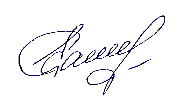 Наименование Раздел бюджетной классификации расходовУточненная бюджетная роспись на 2023 год, тыс.руб.Кассовое исполнение за 1 кв. 2023 года, тыс.руб.% исполнения к уточн Бюдж росписиКассовое исполнение за 1 кв. 2022 года, тыс.руб.Темп роста 1 кв. 2023г к 1кв. 2022 г., %1245678Общегосударственные вопросы0129 337,66 135,920,95 415,2113,3Национальная оборона02804,6187,023,2148,8125,7Национальная безопасность и правоохранительная деятельность033 786,6691,918,3594,1116,5Национальная экономика0416 861,71 936,811,52 272,585,2Жилищно-коммунальное хозяйство052 142,126,31,2121,721,6Охрана окружающей среды06189,0Образование 07134 916,728 833,921,426 089,7110,5Культура, кинематография0813 229,02 951,722,32 634,6112,0Социальная политика109 987,11 703,117,11 222,1139,4Физическая культура и спорт111 631,93,00,20Межбюджетные трансферты общего характера бюджетам бюджетной системы Российской Федерации14350,5111,531,881,5136,8ИТОГО213 237,042 581,120,038 580,2110,4Наименование программыУтверждено (с изм), на 2023 год, тыс.руб.Исполнено в 1 квартал 2023 г., тыс.руб.% выпол-нения Темп роста к аналогичному периоду2022года,%I. Муниципальная программа Жирятинского района «Реализация полномочий органов местного самоуправления Жирятинского муниципального района Брянской области» (2022-2024 годы)72 753,312 847,517,7110,5II. Муниципальная программа Жирятинского района «Управление муниципальными финансами Жирятинского муниципального района Брянской области» (2022-2024 годы)4 624,31 229,226,6110,3III. Муниципальная программа Жирятинского района «Развитие образования Жирятинского муниципального района Брянской области» (2022-2024 годы)131 731,127 804,721,1110,5IV. Муниципальная программа Жирятинского района «Управление муниципальным имуществом Жирятинского муниципального района Брянской области» (2022-2024 годы)1 955,0325,716,798,0ВСЕГО211 063,742 207,220,0110,4